Publicado en Madrid el 13/10/2020 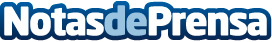 El amoniaco y el metanol podrían ser los combustibles dominantes en 2050	El Clúster Marítimo Español celebra su primera jornada online, tras el parón veraniego, con la presentación del informe ETO 2020 – La transición energética y su impacto en el mundo marítimo, de DNV GLDatos de contacto:José HenríquezResponsable de comunicación del Clúster Marítimo Español628269082Nota de prensa publicada en: https://www.notasdeprensa.es/el-amoniaco-y-el-metanol-podrian-ser-los Categorias: Nacional Nautica Sector Marítimo http://www.notasdeprensa.es